OPĆI SINDIKAT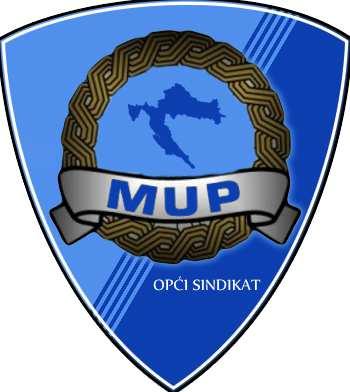 MINISTARSTVA UNUTARNJIH POSLOVA„ The General Union of the Ministry of InternalAffairs “			fax: 01/5514-212Pristupnicaza učlanjenje umirovljenih službenika i namještenikaIzjavljujem da sam suglasan-na da ću uplaćivati godišnju članarinu u iznosu od 180,00 kuna na žiro račun središnjice Općeg sindikata Ministarstva unutarnjih poslova HR5924020061100624501. Opoziv ove moje suglasnosti je moguć samo u skladu s odredbama Statuta Općeg Sindikata MUP-a.U  _______________, dana ___________Vlastoručni potpis                                                                                                                      ________________Ime i prezime (ime oca)OIBJMBGDatum rođenjaAdresaTelefonZanimanje i zvanje sa  radnim mjestom prije umirovljenjaPU/PP prije umirovljenjaMail adresa